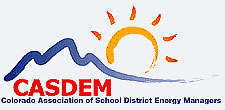 Meeting Agenda5 March 2015Adams 12 – Five Star Schools1500 E 128th Ave, Thornton CO8:00 – 8:20 		Reception Sponsor – LUCID Technologies8:20 – 8:30 		Welcome and Introductions8:30 – 9:00 		Xcel Energy – Renewable Energy Options – Jennifer Drake9:00 – 9:30		ASG Energy – LED Lighting – Chris Koehn9:30 – 10:00 	Phillips Lighting Solutions – John M. Busch10:00 – 10:45 	LUCID – Cole Schoolland10:45 – 11:15 	Break 11:15 – 11:30 	CASDEM business discussion – Eric Anderson11:30 – 1:00 	Lunch Sponsor – Xcel EnergyPlease come join us at the next CASDEM meeting, we have an outstanding group of presenters. Jennifer Drake from Xcel Energy will lead a discussion on “Renewable Energy Options” for Xcel customers. She is seeking feedback from CASDEM members on future renewable options that we would like to see become available. Also, we have two LED lighting vendors on the agenda. Chris Koehn from ASG Energy who will present their unique lighting solutions and John Busch from Phillips Lighting who was not able to attend the last meeting, we will pick up where we left off in January with a discussion about Phillips LED lamps and fixtures. Will Finne from Lucid will present their” Energy Dashboard” technology. Boulder Valley School District and Aurora Public Schools can weigh in on this as they have experience with Lucid’s technology.  Lastly, we will complete the meeting with some CASDEM business. There are a few topics that need to be addressed in order to maintain a strong Association. Eric Anderson will be leading the discussion.Please RSVP to Scott Weber, by Tuesday, March 3rd, 2015. Here is his contact information: scott.weber@adams12.orgMap to Adams 12 Five Star